Муниципальное бюджетное общеобразовательное учреждение «Кириковская средняя школа»Рабочая программапо учебному предмету«География» для учащихся 9 класса муниципального бюджетного общеобразовательного учреждения «Кириковская средняя школа», обучающихся по адаптированной образовательной программе (легкая умственная отсталость )Срок реализации 1 годСоставила:учитель первой квалификационной категорииМедведева Нина Михайловна2019 -2020 учебный год1.Пояснительная записка.Настоящая рабочая  программа по учебному предмету «География» 9 класс составлена на основании основной адаптированной образовательной программы  под. редакцией В.В. Воронковой, адаптированной  образовательной программы для детей с ограниченными возможностями здоровья (легкая степень умственной отсталости) на 2019-2020 учебный год,    учебного плана муниципального бюджетного общеобразовательного учреждения «Кириковская средняя  школа» 5-9 класс на 2019-2020 учебный год для обучающихся с легкой степенью умственной отсталости,  положения о рабочей программе педагога  муниципального бюджетного общеобразовательного учреждения «Кириковская средняя  школа» реализующего предметы, курсы и дисциплины общего образования от 30 мая 2019 года.Настоящая программа рассчитана на пятидневную рабочую неделю и написана с учетом требований, установленных СанПиН. 
 Программа построена с учетом принципов системности, научности, доступности.На изучение стран Евразии выделено три четверти. Изучаемые страны сгруппированы не по принадлежности к той или иной общественной системе, а по типу географической смежности. Бывшие союзные республики изучаются во второй четверти в разделах «Восточная Европа», «Центральная и Юго-Западная Азия». Компактное изучение этих стран дает возможность рассказать о распаде монополизированного государства, на данном материале проанализировать последствия, повлиявшие на углубление экономического кризиса и на усугубление национальных проблем.     Следует обратить внимание на налаживающие экономические и культурные контакты с этими государствами.Интеграционные вопросы, происходящие в Европе, приблизили Россию к мировому сообществу, поэтому делается акцент на России как крупнейшем  государстве Евразии. Обобщаются знания о своей стране и идёт подготовка к изучению своего края.   	Заканчивается курс географии региональным обзором. В процессе изучения Рязанской области учащиеся систематизируют знания о природе края, знакомятся с местными экономическими проблемами, узнают о профессиях, на которые имеется спрос в нашей области. Уделяется внимание изучению социальных, экологических и культурных аспектов. Рассмотрение вопросов истории, этнографии, национальных и региональных культурных традиций будет способствовать воспитанию у учащихся патриотических чувств.2.Планируемые результаты освоения предмета.Учащиеся должны знать:Географическое положение, столицы и характерные особенности изучаемых государств Евразии;Границы, государственный строй и символику России;Особенности географического положения своей местности, типичных представителей растительного и животного мира, основные мероприятия по охране природы в своей области, правила поведения в природе, меры безопасности при стихийных бедствиях;Медицинские учреждения и отделы социальной защиты своей местности;Учащиеся должны уметь:Находить на политической карте Евразии изучаемые государства и их столицы;По иллюстрациям характерных достопримечательностей узнавать отдельные города Евразии;Показывать Россию на политических картах мира и Евразии;Находить свою местность на карте России;Давать несложную характеристику природных условий и хозяйственных ресурсов своей местности, давать краткую историческую справку о прошлом своего края;Называть и показывать на иллюстрациях изученные культурные и исторические памятники своей области;Правильно вести себя в природе.3.Содержание учебного предмета4.Тематическое планирование с указанием количества часов на освоение каждой темыНеобходима коррекция расписания в мае 2020 года на 3 часа 5.Список литературы, используемый при оформлении рабочей программы.1.Т.М. Лифанова, Е.Н. Соломина География материков и океанов. Государства Евразии. Учебник для 9 класса специальных (коррекционных) образовательных учреждений  VIII  вида. М.: «Просвещение», 2005Атлас 9 классКонтурные карты.2.География. Энциклопедия для детей. М.: «Махаон», 2000Новенко Д.В. Тематическое и поурочное планирование. География 7 класс. М.: «Просвещение», 19973.Крылова О.В. Методическое пособие по географии материков и океанов. 7 класс. М.: «Просвещение», 19974.Лазаревич К.С. Я иду на урок географии: Физическая география материков и океанов: книга для учителя. М.: «Первое сентября», 2000СОГЛАСОВАНО: Заместитель по учебно-воспитательной работе Сластихина Н.П.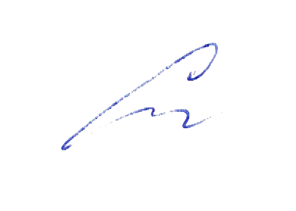 «30»августа 2019 год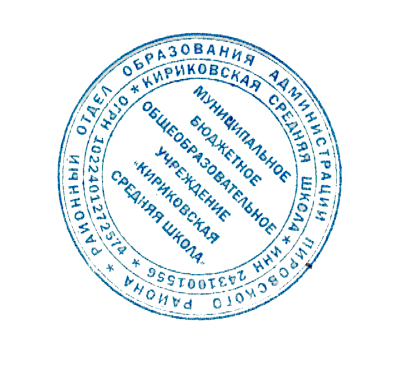 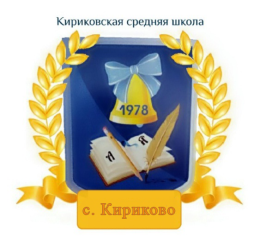 УТВЕРЖДАЮ: Директор муниципального бюджетного общеобразовательного учреждения «Кириковская средняя школа»_________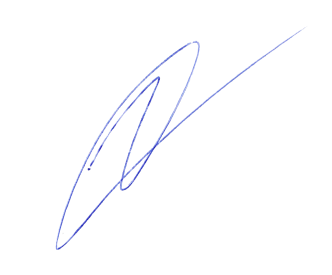 Ивченко О.В.«30» августа 2019 год№Наименование разделови темКоличество часовПрактические работы1Государства Евразии 12Западная Европа .63Южная Европа 44Северная Европа 35Восточная Европа116Центральная Азия 67Юго-Западная Азия 78Южная Азия 29Восточная Азия610Юго-Восточная Азия 311Россия 5312Свой край ( Красноярский край) 144Итого:68№Наименование темыКоличество часовКоличество часовКоличество часовДатаДатаДата11.Политическая карта Евразии. Государства Евразии (обзор).1112.092.092.091.Западная Европа6662Великобритания (Соединённое Королевство Великобритании и Северной Ирландии): географическое положение, природа, экономика.1114.094.094.093Великобритания: население, культура, обычаи и традиции.1119.099.099.094Франция (Французская Республика): географическое положение, природа, экономика.11111.0911.0911.095Франция: население, культура, обычаи и традиции.11116.0916.0916.096Германия (Федеративная Республика Германия).11118.0918.0918.097Австрия (Австрийская Республика). Швейцария (Швейцарская Конфедерация).11123.0923.0923.09IIЮжная Европа4448Испания (Королевство Испания). Португалия 1125.0925.0925.0925.099Италия географическое положение, природа, экономика.1130.0930.0930.0930.0910Италия: население, культура, обычаи и традиции.112.102.102.102.1011Греция 117.107.107.107.10IIIСеверная Европа3312Норвегия 119.109.109.109.1013Швеция 1114.1014.1014.1014.1014Финляндия 1116.1016.1016.1016.10IVВосточная Европа111115Польша. Чехия. Словакия 1121.1021.1021.1021.1016Венгрия .1123.1023.1023.1023.1017Румыния . Болгария.116.116.116.116.1118Сербия и Черногория.1111.1111.1111.1111.1119Эстония 1113.1113.1113.1113.1120Латвия 1118.1118.1118.1118.1121Литва 1120.1120.1120.1120.1122Белоруссия 1125.1125.1125.1125.1123Украина. Геополитические  изменения1127.1127.1127.1127.1124Молдавия 112.122.122.122.1225Обобщающий урок  по теме «Страны  Европы». 114.124.124.124.12VЦЕНТРАЛЬНАЯ АЗИЯ  6626Казахстан 119.129.129.129.1227Узбекистан 1111.1211.1211.1211.1228Туркмения (Туркменистан).1116.1216.1216.1216.1229Киргизия.1118.1218.1218.1218.1230Таджикистан 1123.1223.1223.1223.1231Экологические проблемы  Центральной Азии.1125.1225.1225.1225.12VIЮго-Западная Азия7732Грузия 1113.0113.0113.0113.0133Азербайджан 1115.0115.0115.0115.0134Армения 1120.0120.0120.0120.0135Турция 1122.0122.0122.0122.0136Ирак 1127.0127.0127.0127.0137Иран 1129.0129.0129.0129.0138Афганистан113.023.023.023.02VIIЮжная Азия239Индия: географическое положение, природа, экономика.115.025.025.025.0240Индия: население, культура, обычаи и традиции.1110.0210.0210.0210.02VIIIВосточная Азия641Китай: географическое положение, природа, экономика.1112.0212.0212.0212.0242Китай: население, культура, обычаи и традиции.1117.0217.0217.0217.0243Монголия 1119.0219.0219.0219.0244Корея (Корейская Народно-Демократическая Республика и Республика Корея).1126.0226.0226.0226.0245Япония: географическое положение, природа, экономика.112.032.032.032.0346Япония: население, культура, обычаи и традиции.114.034.034.034.03IXЮго-Восточная Азия347Вьетнам.Таиланд 1111.0311.0311.0311.0348Индонезия 1116.0316.0316.0316.0349Обобщающий урок по теме «Государства Азии» 1118.0318.0318.0318.03XРоссия550Россия (Российская Федерация) – крупнейшее государство Евразии. Геополитические изменения 1130.0330.0330.0330.0351Сухопутные и морские границы России. Изменение границ.  111.041.041.041.0452Административное деление России. Вхождение республики Крым в состав России.116.046.046.046.0453Столица, крупные города России.118.048.048.048.0454Обобщающий урок. (обобщения и систематизации) 1113.0413.0413.0413.04XIСвой край (Красноярский край)1455История возникновения нашего края.1115.0415.0415.0415.0456Положение на карте области. Границы. Поверхность. 1120.0420.0420.0420.0457Климат. Предсказания погоды по местным признакам. Народные приметы. 1122.0422.0422.0422.0458Полезные ископаемые и почвы нашей местности. 1127.0427.0427.0427.0459Реки, пруды, озёра, каналы нашей местности. Водоснабжение нашего края питьевой водой. Охрана водоёмов.1129.0429.0429.0429.0460Растительный мир нашего края. 116.056.056.056.0561Животный мир нашей местности. 1113.0513.0513.0513.0562Население нашей области. Его состав. Национальные обычаи, традиции, костюмы, фольклорные песни и танцы, национальная кухня.1118.0518.0518.0518.0563Промежуточный контроль (контрольная работа)1120.0520.0520.0520.0564Специализация сельского хозяйства. Транспорт нашего края.1125.0525.0525.0525.0565Промышленность нашей местности. 1127.0527.0527.0527.0566Архитектурно-исторические и культурные памятники нашего края. Экскурсия в краеведческий музей.(Виртуальная)1167Обобщающий урок «Моя малая Родина»1168.Контрольная работа за год.11